MAPA MENSAL DE MANDADOS PAGOS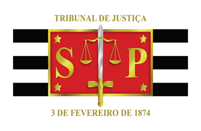 Seção Administrativa de Distribuição de Mandados (SADM) / Comarca de__________________________________Autorizamos a transferência da conta nº:_______________, agência nº:_________________, para crédito do relacionado abaixo, nos termos do Provimento CG nº 08/1985.Oficial de Justiça ___________________________________________________	Matrícula nº __________________ Nº da Agência - Banco do Brasil ________________ Nº da Conta____________________	Mês e Ano de Cumprimento do Mandado_____________/______________	Valor Total do Crédito ___________________________________________NºDATADATANº do Processo(Padrão CNJ)Nº do MandadoNº GRDDestinatário/RéuValorNºCargaDevoluçãoNº do Processo(Padrão CNJ)Nº do MandadoNº GRDDestinatário/RéuValor123456789101112131415161718192021222324252627282930Valor Total________________________________________________________________________________________________________________________Oficial (a) de Justiça EncarregadoOficial (a) de Justiça EncarregadoOficial (a) de Justiça EncarregadoOficial (a) de Justiça EncarregadoEscrivão (ã) / ChefeEscrivão (ã) / ChefeJuiz (a) Corregedor (a)Juiz (a) Corregedor (a)(Nome e Matrícula)(Nome e Matrícula)(Nome e Matrícula)(Nome e Matrícula)(Nome)(Nome)Instruções: (1) Não rasure, nem omita dados, sob pena de exclusão. (2) A conta bancária deve corresponder ao nº da agência do Banco do Brasil. (3) Sendo necessário, utilize outro impresso para a continuação. (4) Não ocupe mais de uma linha para cada mandado. (5) O mapa deve estar acompanhado das cópias dos mandados, das respectivas certidões de cumprimento e, aditamentos, se houver, na mesma ordem em que foram lançados no mapa. (6) Guarde uma cópia reprográfica (7) Os mapas devem ser arquivados em Cartório e as GRDs arquivadas em classificador próprio (Art. 1.022, §3º das Normas).Instruções: (1) Não rasure, nem omita dados, sob pena de exclusão. (2) A conta bancária deve corresponder ao nº da agência do Banco do Brasil. (3) Sendo necessário, utilize outro impresso para a continuação. (4) Não ocupe mais de uma linha para cada mandado. (5) O mapa deve estar acompanhado das cópias dos mandados, das respectivas certidões de cumprimento e, aditamentos, se houver, na mesma ordem em que foram lançados no mapa. (6) Guarde uma cópia reprográfica (7) Os mapas devem ser arquivados em Cartório e as GRDs arquivadas em classificador próprio (Art. 1.022, §3º das Normas).Instruções: (1) Não rasure, nem omita dados, sob pena de exclusão. (2) A conta bancária deve corresponder ao nº da agência do Banco do Brasil. (3) Sendo necessário, utilize outro impresso para a continuação. (4) Não ocupe mais de uma linha para cada mandado. (5) O mapa deve estar acompanhado das cópias dos mandados, das respectivas certidões de cumprimento e, aditamentos, se houver, na mesma ordem em que foram lançados no mapa. (6) Guarde uma cópia reprográfica (7) Os mapas devem ser arquivados em Cartório e as GRDs arquivadas em classificador próprio (Art. 1.022, §3º das Normas).Instruções: (1) Não rasure, nem omita dados, sob pena de exclusão. (2) A conta bancária deve corresponder ao nº da agência do Banco do Brasil. (3) Sendo necessário, utilize outro impresso para a continuação. (4) Não ocupe mais de uma linha para cada mandado. (5) O mapa deve estar acompanhado das cópias dos mandados, das respectivas certidões de cumprimento e, aditamentos, se houver, na mesma ordem em que foram lançados no mapa. (6) Guarde uma cópia reprográfica (7) Os mapas devem ser arquivados em Cartório e as GRDs arquivadas em classificador próprio (Art. 1.022, §3º das Normas).Instruções: (1) Não rasure, nem omita dados, sob pena de exclusão. (2) A conta bancária deve corresponder ao nº da agência do Banco do Brasil. (3) Sendo necessário, utilize outro impresso para a continuação. (4) Não ocupe mais de uma linha para cada mandado. (5) O mapa deve estar acompanhado das cópias dos mandados, das respectivas certidões de cumprimento e, aditamentos, se houver, na mesma ordem em que foram lançados no mapa. (6) Guarde uma cópia reprográfica (7) Os mapas devem ser arquivados em Cartório e as GRDs arquivadas em classificador próprio (Art. 1.022, §3º das Normas).Instruções: (1) Não rasure, nem omita dados, sob pena de exclusão. (2) A conta bancária deve corresponder ao nº da agência do Banco do Brasil. (3) Sendo necessário, utilize outro impresso para a continuação. (4) Não ocupe mais de uma linha para cada mandado. (5) O mapa deve estar acompanhado das cópias dos mandados, das respectivas certidões de cumprimento e, aditamentos, se houver, na mesma ordem em que foram lançados no mapa. (6) Guarde uma cópia reprográfica (7) Os mapas devem ser arquivados em Cartório e as GRDs arquivadas em classificador próprio (Art. 1.022, §3º das Normas).Instruções: (1) Não rasure, nem omita dados, sob pena de exclusão. (2) A conta bancária deve corresponder ao nº da agência do Banco do Brasil. (3) Sendo necessário, utilize outro impresso para a continuação. (4) Não ocupe mais de uma linha para cada mandado. (5) O mapa deve estar acompanhado das cópias dos mandados, das respectivas certidões de cumprimento e, aditamentos, se houver, na mesma ordem em que foram lançados no mapa. (6) Guarde uma cópia reprográfica (7) Os mapas devem ser arquivados em Cartório e as GRDs arquivadas em classificador próprio (Art. 1.022, §3º das Normas).Instruções: (1) Não rasure, nem omita dados, sob pena de exclusão. (2) A conta bancária deve corresponder ao nº da agência do Banco do Brasil. (3) Sendo necessário, utilize outro impresso para a continuação. (4) Não ocupe mais de uma linha para cada mandado. (5) O mapa deve estar acompanhado das cópias dos mandados, das respectivas certidões de cumprimento e, aditamentos, se houver, na mesma ordem em que foram lançados no mapa. (6) Guarde uma cópia reprográfica (7) Os mapas devem ser arquivados em Cartório e as GRDs arquivadas em classificador próprio (Art. 1.022, §3º das Normas).